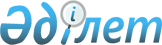 О переименовании улицы в селе Михайличенково Андреевского сельского округа Бородулихинского районаРешение акима Андреевского сельского округа Бородулихинского района Восточно-Казахстанской области от 13 мая 2019 года № 1. Зарегистрировано Департаментом юстиции Восточно-Казахстанской области 14 мая 2019 года № 5940
      Примечание РЦПИ.

      В тексте документа сохранена пунктуация и орфография оригинала.
      В соответствии с пунктом 2 статьи 35 Закона Республики Казахстан от 23 января 2001 года "О местном государственном управлении и самоуправлении в Республике Казахстан", подпунктом 4) статьи 14 Закона Республики Казахстан от 8 декабря 1993 года "Об административно-территориальном устройстве Республики Казахстан", заключения Восточно-Казахстанской областной ономастической комиссии от 29 ноября 2018 года и учитывая мнение населения, аким Андреевского сельского округа РЕШИЛ:
      1. Переименовать улицу в селе Михайличенково Андреевского сельского округа Бородулихинского района:
      1) улицу "Колхозная" - на улицу "Еңбекші"
      2. Государственному учреждению "Аппарат акима Андреевского сельского округа Бородулихинского района Восточно-Казахстанской области" в установленном законодательством Республики Казахстан порядке обеспечить:
      1) государственную регистрацию настоящего решения в территориальном органе юстиции;
      2) в течении десяти календарных дней после государственной регистрации настоящего решения направление его копии в бумажном и электронном виде на казахском и русском языках в Республиканское государственное предприятие на праве хозяйственного ведения "Республиканский центр правовой информации" для официального опубликования и включения в Эталонный контрольный банк нормативных правовых актов Республики Казахстан;
      3) в течение десяти календарных дней после государственной регистрации настоящего решения направление его копии на официальное опубликование в периодические печатные издания, распостраняемые на территории Бородулихинского района;
      4) размещение настоящего решения на интернет-ресурсе акимата Бородулихинского района после его официального опубликования.
      3. Контроль за исполнением настоящего решения оставляю за собой.
      4. Настоящее решение вводится в действие по истечении десяти календарных дней после дня его первого официального опубликования.
					© 2012. РГП на ПХВ «Институт законодательства и правовой информации Республики Казахстан» Министерства юстиции Республики Казахстан
				
      Аким Андреевского сельского округа

Б. Кулаков
